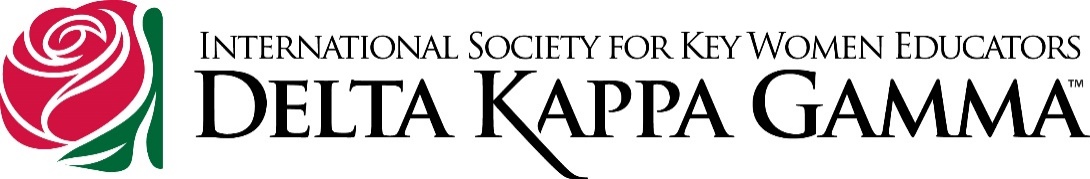 DKG Maryland  -  ALPHA BETA STATE ORGANIZATIONEXECUTIVE BOARD MEETINGSaturday, March 7,  2020     		      					 Mt. Zion United Methodist Church					        					 12430 Scaggsville Rd. (Rt. 216)8:30 A.M. – 3:00 P.M.			        					 	Highland, Maryland, 20777CHANGE - THE DIFFERENCE IS ONETo:	Chapter Presidents, State Officers, State Committee Chairmen, Past State Presidents, Chapter Members, Leadership Development CommitteeFrom:	Lorraine Johnson, Theta, DKG Maryland - Alpha Beta State Organization PresidentThe Executive Board Meeting will be held on Saturday, March 7, 2020, at Mt. Zion United Methodist Church in Highland, Maryland. Registration will begin at 8:30 A.M.   The business meeting will start promptly at 9:00 A.M. and is scheduled to last until 3:00 P.M. Please plan accordingly.This Executive Board meeting is vital to the work and communication within DKG Maryland. We need your input, as you are the link between DKG Maryland State Organization and each individual chapter.  It is at these meetings that the voice and opinions of each chapter can be heard.  It is hoped that each chapter will have full representation.  Please plan to be there or to send someone to represent you and your chapter.CHAPTER PRESIDENTS:  Be prepared to introduce your chapter members during Roll Call.  Encourage your chapter officers and interested members to attend. All interested members are welcome and encouraged to attend with you. Register yourself and any other attendees from your chapter by Saturday, February 22, 2020.  You may duplicate this form for their use.  If you are unable to attend, it is essential that you send the name of your designee in order for her to have voting privileges.  There may be several important motions brought forth by our committee chairmen during this meeting.  Your input and approval are vital. Chapter Presidents, during the meeting we will recognize recent inductees who have joined your chapter since September 2019.  Please encourage these members to attend.STATE COMMITTEE CHAIRMEN:  Be prepared to advise the Board of your activities and plans.  If you intend to make a motion, please send to me (johnson6608@comcast.net) a copy of the motion by Saturday, February 22, 2020. Send any information you would like to have included in the packet in copy ready form to Gwen Cooley, Executive Secretary, 15209 Redgate Dr., Silver Spring, MD 20905, gcooley9550@gmail.com  by Friday, February 28, 2020.  Please note that you first need to send it to me (johnson6608@comcast.net) for approval prior to that date!!PAST STATE PRESIDENTS: We look forward to your continued support of DKG Maryland, and the expertise you bring to DKG Maryland State Organization.  Remember - “Change - the Difference is One”.  Driving Directions: MT. ZION UNITED METHODIST CHURCH, 12430 SCAGGSVILLE RD., HIGHLAND, MD., 20777; From the EAST: Rte. 50 W to I97 N to Rte 32 W to Rte 108W to left onto Rte 216 E (Scaggsville Rd.); From the NORTH: I97 S to Rte 32 W to Rte 108 W to left onto Rte216E (Scaggsville Rd).; From the WEST: I70 E to Rte 32E to Rte 108W to left onto Rte. 216E (Scaggsville Rd).; From the SOUTH: Rte 29 N to right onto Rte. 216W (Scaggsville Rd.). _______________________________RETURN REGISTRATION FORM_________________________________Checks payable to: DKG MD                                                Postmarked no later than: February 22, 2020Mail to:     GWEN COOLEY, EXECUTIVE SECRETARY, 15209 REDGATE DRIVE, SILVER SPRING, MD 20905Name:________________________________________________  Chapter:______________________________Delta Kappa Gamma Position: ____________________________ Email: _______________________________Meal Cost:   _____$20.00____________________ I require a vegetarian meal ___________________________